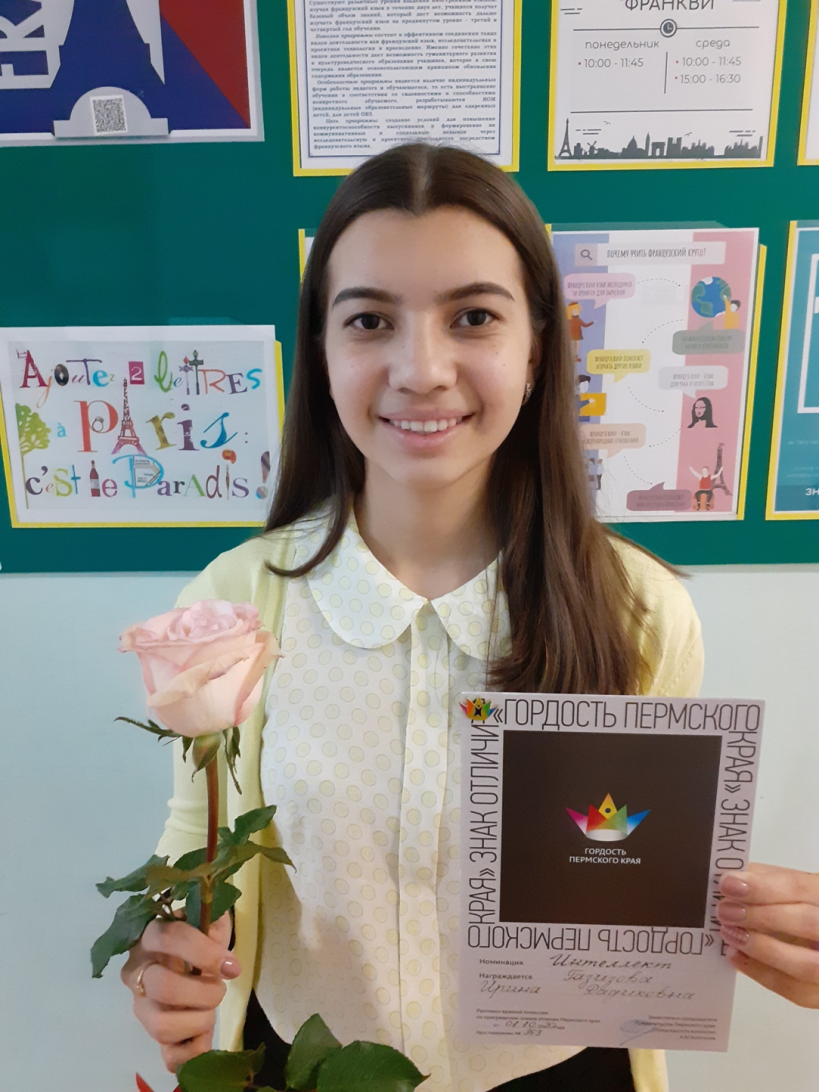 Газизова Ирина Радиковнаобладатель знака отличия Пермского края «Гордость Пермского края» (2020 года)Воспитанница НОУ «ФРАНКИ», педагог Оборина Наталья Анатольевна.Победитель (1 место) Всероссийского конкурса исследовательских работ «Юность. Наука. Культура» - «Шаги в науку» (2019 год);победитель (2 место) Всероссийского конкурса исследовательских работ «Юность. Наука. Культура» - «Шаги в науку» (2020 год);участница XVII научно – практической конференции школьников и студентов средних профессиональных учебных заведений «Лысьва-путь в науку-2019» при ФГБОУ ВПО «Пермский государственный национальный исследовательский университет»;участница XVIII научно – практическая конференция школьников и студентов средних профессиональных учебных заведений «Лысьва-путь в науку-2020» при ФГБОУ ВПО «Пермский государственный национальный исследовательский университет».